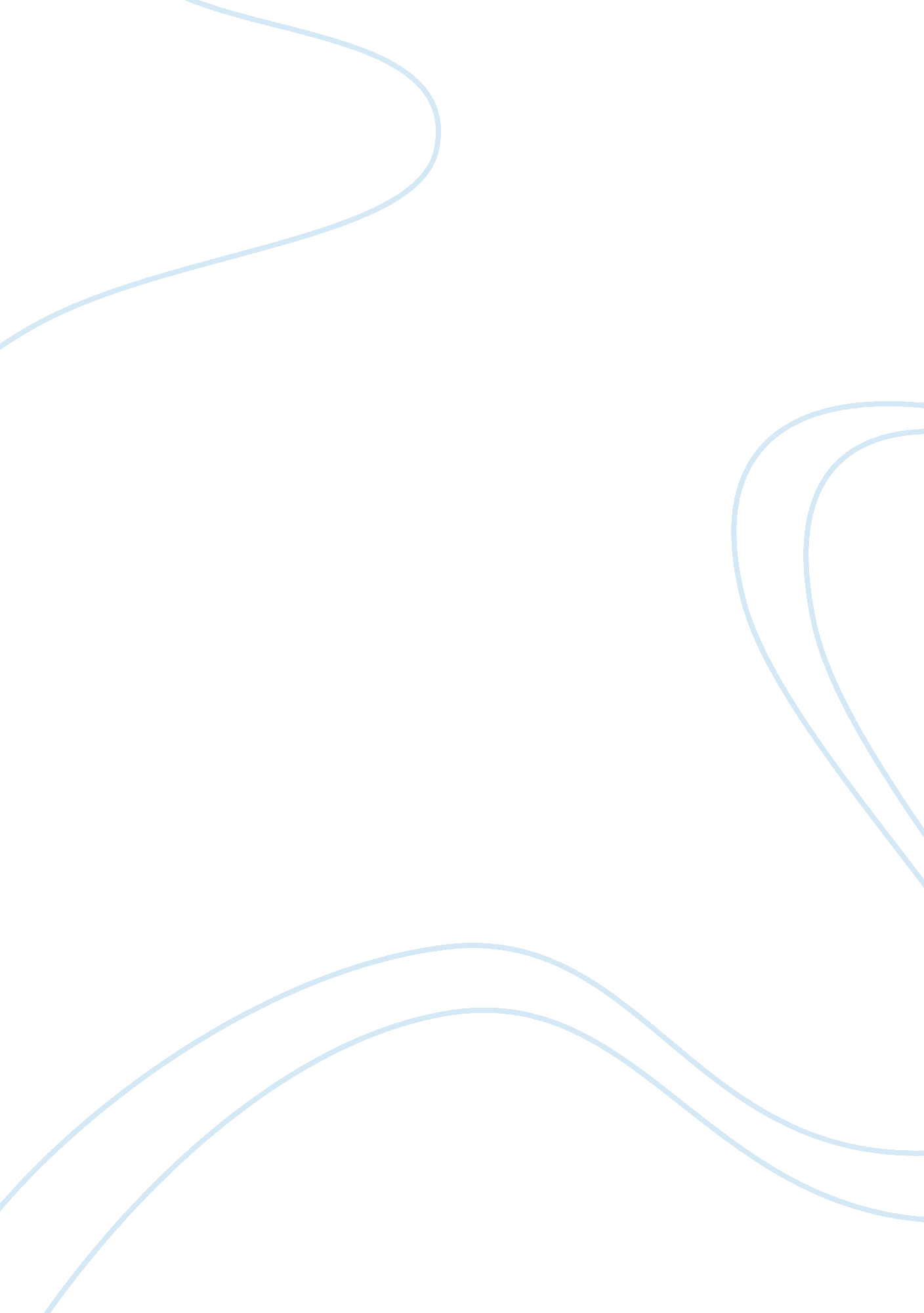 Good essay on speaker:Business, Career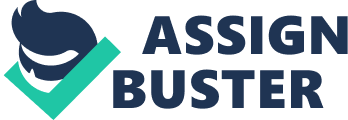 Audience: Venue: 
Speech: Charlie Chaplin 
Body of the Speech 
At the beginning of the speech, the speaker was visibly nervous, which was betrayed by her heavy breathing. However, the speaker’s unease was overshadowed by her witty introduction to the speech, which was not only humorous but also managed to get the attention of the audience. The mention of the controversial figure, Hitler, added humor to the speech, and got the audience hooked. The speaker then went ahead and informed the audience of the objective of the speech, which made the speech focused. 
The contents of the speech were well connected to the speech as the speaker went through the early life of the character, later focusing on his career. The organization was done chronologically, which made the speech easy to follow. The speaker maintained her focus on the speech, providing supporting details in form of film statics to support her point. The Speech Conclusion The conclusion was suitable for an informative speech since the speaker highlighted the significant parts of the character’s life, focusing on his achievements in his career. The conclusion adequately gave a summary of the whole speech. Delivery Techniques The speaker was enthusiastic about her topic as she appeared confident and smiled often to show that she was comfortable with the topic and well equipped for the task. She connected with the audience by maintaining constant eye contact. The speech was well paced, with pauses in the right places with a good flow of information. The downside was the speaker’s distracting mannerism; she paced to too frequently, and had heavy breathing. These made the hand gestures non-complementary while the frequent movements made the speaker appear nervous. 
The speaker was audible enough and employed appropriate tonal variation. The speaker’s language was appropriate for the audience. She also employed correct terminology and appropriate use of grammar. 
This speech was delivered to a class audience to inform them about Charlie Chaplin’s career in film. The speaker met the objectives of the speech by delivering relevant and detailed information. Appropriate sources were incorporated, for example, Chaplin’s biography. 